ТРЕБОВАНИЯ К ЭКИПИРОВКЕ УЧАСТНИКОВ ПЕРВЕНСТВА РОССИИ - 2021Каждый участник Первенства России должен иметь индивидуальное защитное снаряжение стандарта IKO и представить его для проверки на комиссии по допуску.  Защитное снаряжение должно быть белого цвета, в хорошем состоянии – чистое, целое, без потертостей с потерей цвета. Размер снаряжения должен обеспечивать надежную защиту ударных поверхностей кулака и голени.                                                                                                                                                               1. Защита стопа-голень, чулочного типа, белая.                       2. Перчатки на кисти рук с обязательной защитой    Толщина не менее 1 см. Разрыв уплотнителя между               суставов. Толщина уплотнителя должна быть голенью и стопой не более 1,5 см. Использование                   не менее 1 см. Использование пластиковых  пластиковых вставок запрещено.                                                вставок запрещено.                                                                                                                                                                                          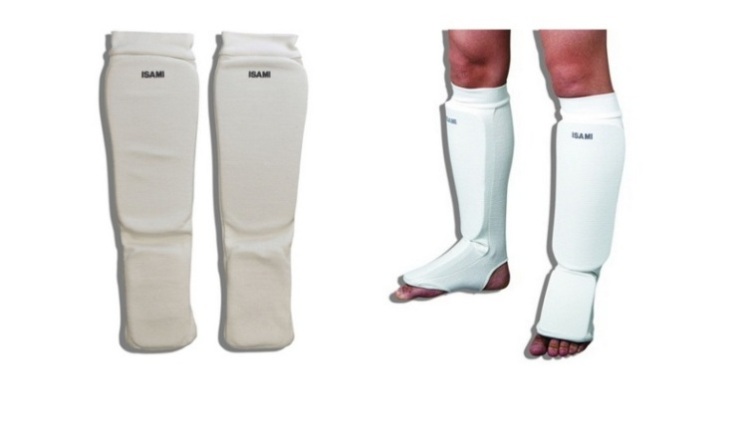 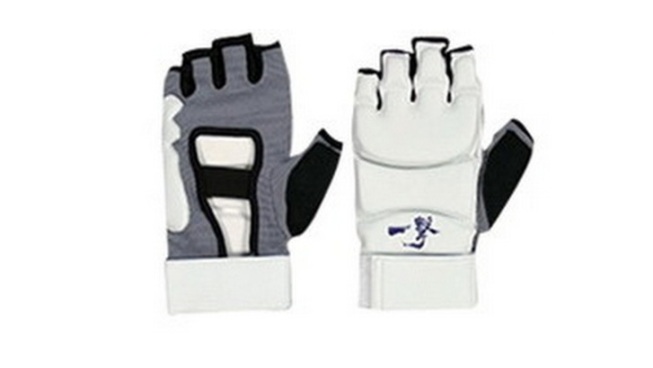 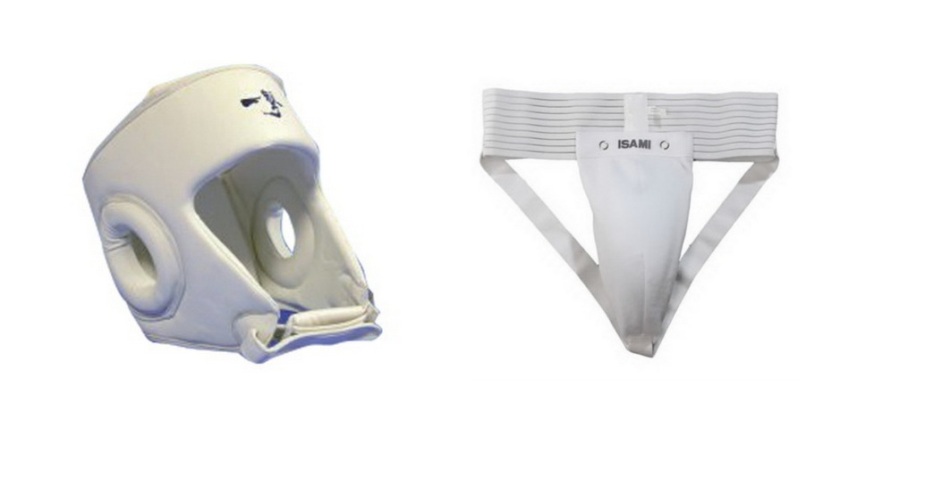 3. Шлем, с обязательной								       4. Паховый протекторзащитой подбородка. 									       (раковина). 5. Протектор на грудь (для девушек) следующего образца: верхняя граница протектора – на уровне вторых ребер, нижняя граница протектора – не ниже края реберных дуг, боковые границы протектора – по передним подмышечным линиям; протектор не должен иметь пластиковых элементов.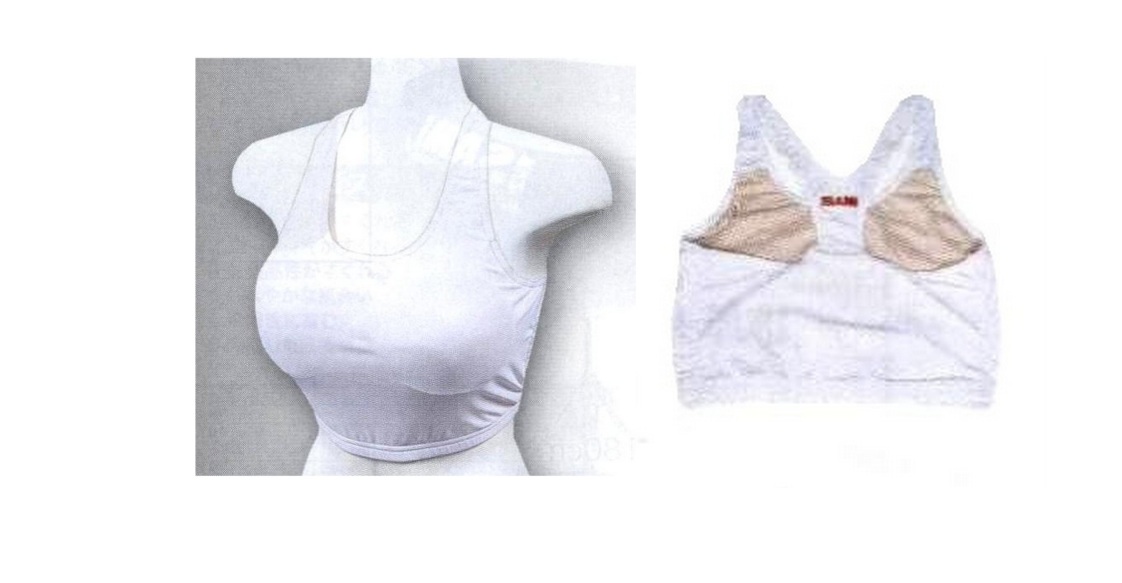 